FENTON HIGH SCHOOL
GIRLS VARSITY BOWLINGFenton High School Girls Varsity Bowling beat Linden High School 26-4Saturday, February 2, 2019
4:00 PM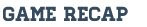 The Tigers won their 2nd match of the day over the Eagles 26-4 winning both Baker Games and Both Team Match Games. Also Scoring Head to Head Game Points were Freshman Bree Soule 1 point, Juniors Abbey Lamb 2 points, and Avery Logan 1 point and Senior Angela Hanners 2 points and high game and series on the pair of 189 and 363 series. The Tigers next Match is Wednesday 6PM @ Grand Blanc Lanes vs Owosso